UNIVERSITÉ CENTRALE D’ÉQUATEUR           FACULTÉ DE PHILOSOPHIE, LETRES ET SCIENCES DE L’ÉDUCATIONFILIÈRE PLURILINGUEFRANÇAIS SUR OBJECTIFS SPÉCIFIQUESPLAN DE CLASSE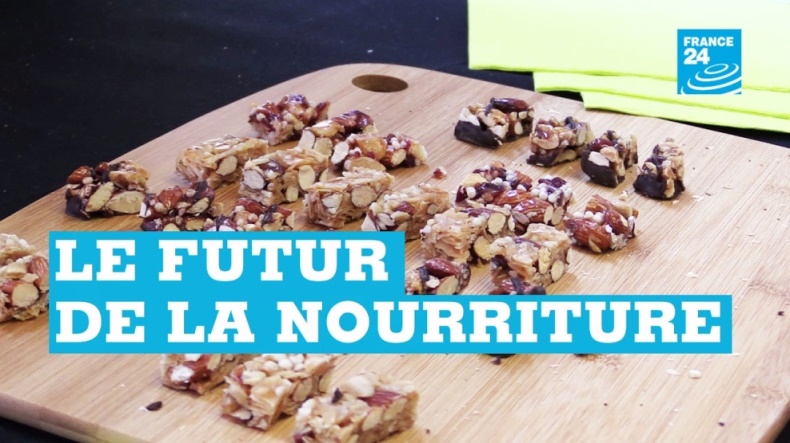 NOM/PRÈNOM : NARVAEZ LizbethSEMESTRE : 8èmePROFESSEURE : JINEZ Liliana  2020 - 2020 	Signature Professeur :_______________________________________		Signature Coordinateur :_________________________________________GRILLE D’EVALUATION – PRODUCTION ORALE Nom : ………………………………………………………………………         Semestre : ………………………		Date : ……………………………………	Note :Sujet : ………………………………………………………………………………………………………………………………………………………………………………………………………………………………………………….Information GénéraleInformation GénéraleInformation GénéraleInformation GénéraleInformation GénéraleProfesseur : Lizbeth Narvaez           Langue : FrançaisNiveau : B2Classe : 2ADate : 60 minLivre : Objectif : Expliquer clairement les caractéristiques et les composants de l´alimentation du futur à travers différentes activitésObjectif : Expliquer clairement les caractéristiques et les composants de l´alimentation du futur à travers différentes activitésObjectif : Expliquer clairement les caractéristiques et les composants de l´alimentation du futur à travers différentes activitésObjectif : Expliquer clairement les caractéristiques et les composants de l´alimentation du futur à travers différentes activitésUnité : Objectif : Expliquer clairement les caractéristiques et les composants de l´alimentation du futur à travers différentes activitésObjectif : Expliquer clairement les caractéristiques et les composants de l´alimentation du futur à travers différentes activitésObjectif : Expliquer clairement les caractéristiques et les composants de l´alimentation du futur à travers différentes activitésObjectif : Expliquer clairement les caractéristiques et les composants de l´alimentation du futur à travers différentes activitésPlan de ClassePlan de ClassePlan de ClassePlan de ClassePlan de ClassePlan de ClasseRésultat d’apprentissage : L'étudiant est capable de s'exprimer dans un contexte au niveau professionnel sur l´alimentation du futur. L'étudiant est capable de s'exprimer dans un contexte au niveau professionnel sur l´alimentation du futur. L'étudiant est capable de s'exprimer dans un contexte au niveau professionnel sur l´alimentation du futur. L'étudiant est capable de s'exprimer dans un contexte au niveau professionnel sur l´alimentation du futur. Durée : 60 minutesPlage HorairePoint Grammatical Instructions pour l’enseignantInstructions pour les élèvesType d’interactionBut5 minLe futur simpleBrise-glace :L'enseignant proposera un contexte où la nourriture du futur est donnée et demandera de répondre à la questionÀ quoi ressemblera la nourriture du futur ?L'étudiant à travers les contextes présentés devra répondre à la question et le prochain étudiant devra compléter l'idée de son partenaire par un commentaire personnel.Enseignant – élevéConcentration10 minLe futur simpleActivité déclancheurPremier visionnement :Regardez la vidéo pour la première fois sans son "À quoi ressemblera la nourriture du futur?". Et à l'aide de quelques images (diapo nº1) pour capter l'attention, proposez la question vidéoFaites attention à la vidéo et créez des hypothèses à travers un brainstorming, prenez des notes et répondez à la question de la vidéoEnseignant – élevéConcentrationProduction orale10 minLe futur simpleDeuxième visionnement :Jouez la vidéo une deuxième fois avec le son et expliquez l’activité (vraie ou fausse ?) aux élèvesLes élèves devront prêter attention à la vidéo et être en mesure de réaliser l'activité en argumentant leur réponse.Enseignant – élevéConcentration
Compréhension de l´oraleProduction écrit8 minLe futur simpleTroisième visionnement :Regardez la vidéo une troisième fois avec du son, vérifiez les réponses sur la plateforme et répondez aux questions des élèvesPartagez les réponses oralement avec leurs camarades de classeRépondez aux questions que l'enseignant propose sur l'activitéEnseignant – ÉlevéCompréhension de l´oraleProduction orale10 minLe futur simpleMontrez les diapos, expliquez le vocabulaire et demandez aux élèves de lire à haute voix comme rétroactionUtilisez le futur simple dans l'explicationFaites attention à l'explication et exprimez vos doutes sur le coursEnseignant – élevéConcentration8 minLe futur simpleRetirez la diapositive et expliquez l'activité à réaliser sur le vocabulaire et les termes à utiliser dans l'alimentation du futurFaites attention et développez l'activité entre collèguesPartagez des idées et commentaires sur les termes et les produits présentés.Élevé – ÉlevéProduction orale Production écrit9 minLe futur simpleVérifiez les réponses à l'activité et demandez s'il y a eu des difficultés, expliquez certains termes et produits si nécessaireLisez les réponses à haute voix et écrivez sur le  tableauEnseignant – élevéProduction orale Production écritMéthodologieRessourcesÉvaluationMéthode de communicationOrdinateur, internet, vidéoProduction orale: En utilisant les ressources apprises, présenter une recette innovante et originale, comme alternative à certains aliments typiques.Préparé par:Mme. Lizbeth Narváez PROFESSEURRévisé par:MSc. Liliana JínezCOORDINATRICE DU DÉPARTEMENT DE FRANÇAISApprouvé par:MSc. Rommel MartínezDIRECTEUR DE LA FILIÈRECRITÈRESINDICATEURSCRITÈRES00,511,522,533,54Respect de la consigneRespecte la situation et le type de production demandée.Respect la consigne de  longueur indiquée.Peut dégager le thème de réflexion.Exposé construit de manière logiqueLexique – morphosyntaxe – maîtrise du système phonologiqueParler sans lire les notes mais en regardant l’auditoirePeut marquer clairement les relations entre les idées.Peut développer une argumentation en soulignant de manière appropriée points importants en détails pertinents.Les informations sont exactes dans l’utilisation du vocabulaire du goût.Peut adapter sa production à la situation au destinataire et adopter le niveau d’expression formelle convenant aux circonstances.Respect de la langueUtilise la langue correctement selon le contexte